МУНИЦИПАЛЬНЫЙ СОВЕТИВНЯКОВСКОГО СЕЛЬСКОГО ПОСЕЛЕНИЯЯрославского муниципального районаЯрославской областичетвёртый созывРЕШЕНИЕот «25» ноября 2020 года                                                                                                        № 56Об утверждении соглашения о передаче осуществления полномочий в сфере культурыИвняковского сельского поселенияЯрославскому муниципальному районуНа основании ч. 4 ст. 15 Федерального закона от 06.10.2003 г. № 131-ФЗ «Об общих принципах организации местного самоуправления в Российской Федерации»,  п. 17 ч.2 ст. 22 Устава Ивняковского сельского поселения Ярославского муниципального района Ярославской области, Муниципальный Совет Ивняковского сельского поселения Ярославского муниципального района Ярославской областиРЕШИЛ:1. Утвердить соглашение (прилагается) о передаче о передаче осуществления полномочий в сфере культуры Ивняковского сельского поселения Ярославскому муниципальному району2. Контроль за исполнением решения возложить на Заместителя Главы Ивняковского сельского поселения Ярославского муниципального района Ярославской области                    Н.В. Антонову.3. Опубликовать  настоящее решение в газете «Ярославский агрокурьер», а также разместить на официальном сайте Администрации Ивняковского сельского поселения Ярославского муниципального района Ярославской области в сети Интернет.4. Настоящее решение вступает в силу со дня его официального опубликования.Приложение к решению Муниципального Совета Ивняковского СП ЯМР ЯОот «25» ноября 2020 года № 56Утверждено решением                                                Утверждено решениемМуниципального Совета                                            Муниципального СоветаИвняковского сельского поселения                           Ярославского муниципального районаот «25» ноября 2020 года № 56                                   от_________________№ ____________И.о. Председателя Муниципального Совета                 Председатель Муниципального СоветаИвняковского сельского поселения                             Ярославского муниципального района___________________ (Е.В. Литницкая)                      _____________________(Е.В. Шибаев)Соглашениео передаче осуществления полномочий в сфере культурыИвняковского сельского поселения
Ярославскому муниципальному районуг. Ярославль                                                                   «25» ноября 2020 г.Органы местного самоуправления Ивняковского сельского поселения в лице Главы Ивняковского сельского поселения Цуренковой Ирины Ивановны, действующего на основании Устава Ивняковского сельского поселения Ярославского муниципального района, с одной стороны, и органы местного самоуправления Ярославского муниципального района в лице Главы Ярославского муниципального района Золотникова Николая Владимировича, действующего на основании Устава Ярославского муниципального района, с другой стороны, совместно именуемые «Стороны», заключили настоящее Соглашение о нижеследующем: Статья 1Органы местного самоуправления Ивняковского сельского поселения передают, а органы местного самоуправления Ярославского муниципального района принимают осуществление следующих полномочий по решению вопросов местного значения, предусмотренных пунктом 3 части 2 статьи 2 Закона Ярославской области от 30 июня 2014 года № 36-з «О вопросах местного значения сельских поселений на территории Ярославской области» и пунктом12 части 1 статьи 14 Федерального закона от 06 октября 2003 года № 131-ФЗ «Об общих принципах организации местного самоуправления в Российской Федерации»:- организация библиотечного обслуживания населения, комплектование и обеспечение сохранности библиотечных фондов библиотек поселения;- создание условий для организации досуга и обеспечения жителей поселения услугами организаций культуры.Статья 2Указанные в статье 1 настоящего Соглашения полномочия передаются  на период с 01 января 2021 года по 31 декабря 2021 года.Статья 31. Финансовые средства для осуществления органами местного самоуправления Ярославского муниципального района полномочий, указанных в статье 1 настоящего Соглашения, предоставляются районному бюджету Ярославского муниципального района в виде межбюджетных трансфертов из местного бюджета Ивняковского сельского поселения.Материальные ресурсы органам местного самоуправления Ярославского муниципального района не передаются. 2. Предоставление межбюджетных трансфертов, переданных районному бюджету Ярославского муниципального района для осуществления полномочий, указанных в статье 1 настоящего Соглашения, осуществляется в соответствии с Порядком предоставления межбюджетных трансфертов, необходимых для осуществления переданных полномочий согласно приложению к настоящему Соглашению.3. Размер межбюджетных трансфертов для осуществления полномочий устанавливается в сумме 1 280 000 (Один миллион двести восемьдесят тысяч) рублей 00 копеек. Статья 41. Органы местного самоуправления Ивняковского сельского поселения обязаны: - перечислять в районный бюджет Ярославского муниципального района финансовые средства в виде межбюджетных трансфертов из местного бюджета Ивняковского сельского поселения.2. Органы местного самоуправления Ивняковского сельского поселения имеют право:- запрашивать и получать от органов местного самоуправления Ярославского муниципального района все необходимые документы в рамках реализации указанного Соглашения; - требовать возврата суммы перечисленных финансовых средств (межбюджетных трансфертов) в случае их нецелевого использования органами местного самоуправления Ярославского муниципального района;- осуществлять контроль за исполнением органами местного самоуправления Ярославского муниципального района переданных полномочий, а также за целевым использованием межбюджетных трансфертов, переданных на осуществление полномочий, указанных в статье 1 Соглашения.3. Органы местного самоуправления Ярославского муниципального района обязаны:- надлежащим образом исполнять переданные полномочия;- использовать по целевому назначению межбюджетные трансферты, переданные на осуществление полномочий, указанных в статье 1 Соглашения;- своевременно предоставлять в органы местного самоуправления Ивняковского сельского поселения запрашиваемые документы в рамках реализации указанного Соглашения;- ежемесячно, не позднее 5 числа месяца, следующего за отчетным, а в случае указания в запросе в иные сроки, представлять в органы местного самоуправления Ивняковского сельского поселения бухгалтерскую отчетность, отражающую расходы по межбюджетным трансфертам, переданным для осуществления полномочий, указанных в статье 1 настоящего Соглашения;- представлять органам местного самоуправления Ивняковского сельского поселения в случае необходимости данные бухгалтерского учёта и первичную документацию, связанные с использованием межбюджетных трансфертов, полученных в рамках настоящего Соглашения;- производить официальное опубликование принимаемых в рамках реализации переданных полномочий нормативные документы в средствах массовой информации.4. Реализация органами местного самоуправления Ярославского муниципального района переданных им полномочий осуществляется на основе принимаемых ими нормативных и иных муниципальных правовых актов. Указанные органы осуществляют контроль за исполнением этих актов в порядке, предусмотренном Уставом Ярославского муниципального района.Статья 51. Контроль за осуществлением органами местного самоуправления Ярославского муниципального района переданных полномочий осуществляет Муниципальный Совет Ивняковского сельского поселения и Администрация Ивняковского сельского поселения. Администрация Ивняковского сельского поселения осуществляет контроль за качеством, надлежащим исполнением переданных полномочий.2. Органы и должностные лица местного самоуправления Ярославского муниципального района несут установленную главой 30 Бюджетного кодекса Российской Федерации ответственность в части нецелевого использования бюджетных средств в виде бесспорного взыскания суммы средств, использованных не по целевому назначению, или сокращения предоставления межбюджетных трансфертов. 3. Органы местного самоуправления Ивняковского сельского поселения направляют средства на реализацию переданных полномочий Ярославскому муниципальному району, указанных в статье 1 настоящего Соглашения, в пределах средств, предусмотренных в местном бюджете Ивняковского сельского поселенияна данные цели, и несут ответственность в порядке, установленном Бюджетным кодексом Российской Федерации.Статья 61. Основания прекращения настоящего Соглашения:- истечение срока действия Соглашения;-  по соглашению сторон досрочно.Односторонний отказ от исполнения Соглашения допускается в случае неисполнения или ненадлежащего исполнения одной из Сторон своих обязательств в соответствии с настоящим Соглашением, касающихся невыполнения обязательств по обеспечению финансирования деятельности по осуществлению передаваемых полномочий, неисполнения или ненадлежащего исполнения полномочий  или установления фактов нецелевого использования предоставляемых бюджетных трансфертов.2. Уведомление об одностороннем отказе от исполнения настоящего Соглашения направляется второй стороне не менее чем за один месяцдо предполагаемого срока расторжения Соглашения. Уведомление направляется главой соответствующего муниципального образования.Статья 71. Настоящее Соглашение вступает в силу со дня его подписания Сторонами.2. Срок действия настоящего Соглашения устанавливается с 01 января 2021 года по 31 декабря 2021 года.Статья 81. Любые изменения и дополнения к настоящему Соглашению действительны в том случае, если такие изменения и дополнения совершены в письменной форме и подписаны обеими Сторонами или уполномоченными на то представителями Сторон. Приложения к настоящему Соглашению являются неотъемлемыми частями настоящего Соглашения.2. Во всем остальном, что не предусмотрено настоящим Соглашением, Стороны руководствуются действующим законодательством Российской Федерации.3. Все споры и разногласия между Сторонами, возникающие в период действия  настоящего Соглашения, решаются путем переговоров, а в случае недостижения согласия спор подлежит разрешению в Арбитражном суде Ярославской области.4. Настоящее Соглашение заключено в г. Ярославле в двух экземплярах, имеющих равную юридическую силу, по одному для каждой из Сторон.Статья 9ПРИЛОЖЕНИЕк Соглашению о передаче осуществления полномочий в сфере культуры Ивняковского сельского поселения Ярославскому муниципальному районуПорядок предоставления межбюджетных трансфертов
на осуществление полномочий поселений в сфере культуры, предоставляемых из местного бюджета Ивняковского сельского поселения районному бюджету Ярославского муниципального района 1. Настоящий Порядок устанавливает порядок определения ежегодного объема межбюджетных трансфертов, предоставляемых из местного бюджета Ивняковского сельского поселения районному бюджету Ярославского муниципального района на осуществление полномочий поселения в сфере культуры.2. Предоставление межбюджетных трансфертов осуществляется Администрацией Ивняковского сельского поселения в пределах бюджетных ассигнований и лимитов бюджетных обязательств на цели, указанные в Соглашении о передаче осуществления полномочий в сфере культуры Ивняковского сельского поселения Ярославскому муниципальному району.3. Межбюджетные трансферты перечисляются из местного бюджета Ивняковского сельского поселения в районный бюджет Ярославского муниципального района равными частями ежеквартально не позднее 15-го числа первого месяца квартала.4. Администрация Ярославского муниципального района не позднее 20-го числа месяца, следующего за отчетным периодом, направляет в Администрацию Ивняковского сельского поселенияотчет о расходах районного бюджета Ярославского муниципального района, источником финансового обеспечения которых являются межбюджетные трансферты, предоставленные местным бюджетом Ивняковского сельского поселения.5. При отсутствии потребности Ярославского муниципального района в межбюджетных трансфертах их остаток либо часть остатка подлежит возврату в местный бюджет Ивняковского сельского поселения.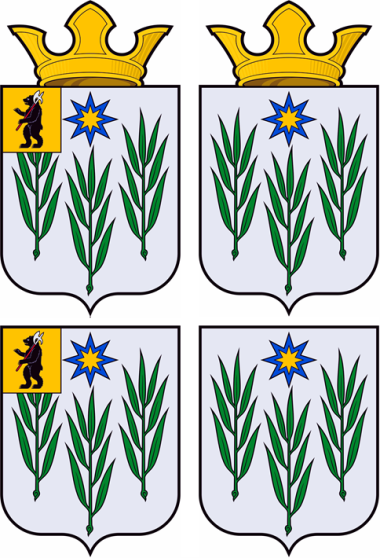 И.о. Председателя Муниципального Совета Ивняковского сельского поселения Ярославского муниципального района Ярославской области                              Е.В. ЛитницкаяГлава Ивняковского сельского поселения Ярославского муниципального района Ярославской областиИ.И. ЦуренковаАдминистрация Ивняковского сельского поселенияАдрес:ул. Центральная, д. 4а,  пос. Ивняки, Ярославский район, Ярославская обл., 150507Банковские реквизиты: УФК по Ярославской области (Администрация Ивняковского сельского поселения Ярославского муниципального района Ярославской области                         л/с 03713001010)р/с 03100643000000017100 внаименование банка: ОТДЕЛЕНИЕ ЯРОСЛАВЛЬ БАНКА РОССИИ//УФК по Ярославской области г.ЯрославльБИК 017888102кор.счет: 40102810245370000065ОКТМО78650455ИНН/КПП 7627029330/762701001ОКПО 93365467Администрация Ярославского муниципального районаАдрес:ул. Зои Космодемьянской, д. 10а,         г. Ярославль, 150003Банковские реквизиты:ИНН 7606009396КПП760601001УФК по Ярославской области (УФ и СЭР Администрации ЯМР)р/с 03100643000000017100 внаименование банка: ОТДЕЛЕНИЕ ЯРОСЛАВЛЬ БАНКА РОССИИ//УФК по Ярославской области г.ЯрославльБИК 017888102кор.счет: 40102810245370000065ОКТМО 78650000КБК 801 202 40014 05 0022 150ГлаваИвняковского сельского поселения _________________  И.И. Цуренкова М.П.ГлаваЯрославского муниципального района___________________Н.В. ЗолотниковМ.П.